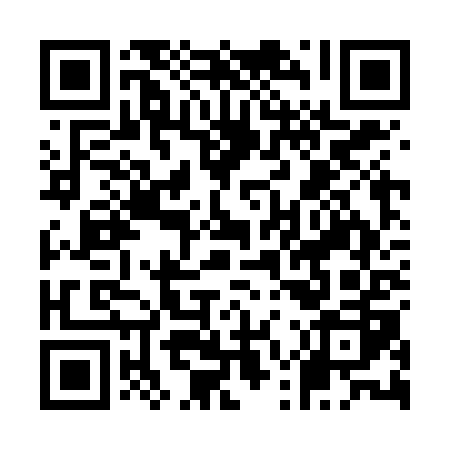 Ramadan times for Amhainn a' Choire, UKMon 11 Mar 2024 - Wed 10 Apr 2024High Latitude Method: Angle Based RulePrayer Calculation Method: Islamic Society of North AmericaAsar Calculation Method: HanafiPrayer times provided by https://www.salahtimes.comDateDayFajrSuhurSunriseDhuhrAsrIftarMaghribIsha11Mon4:564:566:4512:294:096:146:148:0312Tue4:534:536:4212:294:116:166:168:0513Wed4:504:506:4012:284:136:186:188:0814Thu4:474:476:3712:284:156:216:218:1015Fri4:444:446:3412:284:166:236:238:1316Sat4:414:416:3112:274:186:256:258:1517Sun4:384:386:2812:274:206:276:278:1818Mon4:354:356:2512:274:226:306:308:2019Tue4:324:326:2312:274:246:326:328:2320Wed4:294:296:2012:264:266:346:348:2621Thu4:254:256:1712:264:276:366:368:2822Fri4:224:226:1412:264:296:396:398:3123Sat4:194:196:1112:254:316:416:418:3424Sun4:154:156:0812:254:336:436:438:3625Mon4:124:126:0512:254:346:456:458:3926Tue4:094:096:0312:254:366:486:488:4227Wed4:054:056:0012:244:386:506:508:4528Thu4:024:025:5712:244:406:526:528:4829Fri3:583:585:5412:244:416:546:548:5130Sat3:553:555:5112:234:436:576:578:5431Sun4:514:516:481:235:457:597:599:561Mon4:484:486:461:235:468:018:019:592Tue4:444:446:431:225:488:038:0310:033Wed4:414:416:401:225:508:068:0610:064Thu4:374:376:371:225:518:088:0810:095Fri4:334:336:341:225:538:108:1010:126Sat4:294:296:311:215:548:128:1210:157Sun4:264:266:291:215:568:158:1510:188Mon4:224:226:261:215:588:178:1710:229Tue4:184:186:231:205:598:198:1910:2510Wed4:144:146:201:206:018:218:2110:28